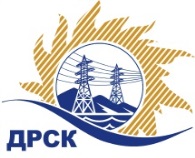 Акционерное Общество«Дальневосточная распределительная сетевая  компания»Протокол № 190/УКС-ВПзаседания закупочной комиссии по выбору победителя по открытому электронному запросу предложений  «Мероприятия по строительству и реконструкции электрических сетей до 10 кВ для технологического присоединения потребителей (в том числе ПИР) на территории обслуживания СП "ПЦЭС" филиала «Приморские ЭС», закупка 927 р. 2.1.1 ГКПЗ 2017 г.№ ЕИС – 31604503759(МСП)Способ и предмет закупки: открытый запрос предложений  на право заключения Договора на выполнение работ «Мероприятия по строительству и реконструкции электрических сетей до 10 кВ для технологического присоединения потребителей (в том числе ПИР) на территории обслуживания СП "ПЦЭС" филиала «Приморские ЭС», закупка 927 р. 2.1.1 ГКПЗ 2017 г.ПРИСУТСТВОВАЛИ: члены постоянно действующей Закупочной комиссии АО «ДРСК»  2-го уровня.ВОПРОСЫ, ВЫНОСИМЫЕ НА РАССМОТРЕНИЕ ЗАКУПОЧНОЙ КОМИССИИ: Об утверждении результатов процедуры переторжки.Об итоговой ранжировке заявок.О выборе победителя запроса предложений.РЕШИЛИ:По вопросу № 1Признать процедуру переторжки состоявшейся.Утвердить окончательные цены заявок участниковПо вопросу № 2Утвердить итоговую ранжировку заявокПо вопросу № 31. Признать Победителем запроса предложений «Мероприятия по строительству и реконструкции электрических сетей до 10 кВ для технологического присоединения потребителей (в том числе ПИР) на территории обслуживания СП "ПЦЭС" филиала «Приморские ЭС» участника, занявшего первое место в итоговой ранжировке по степени предпочтительности для заказчика: ООО "УЭМ" (692502 , Приморский край, г. Уссурийск, ул. Штабского, д. 1) на условиях: планируемый объем работ на весь срок действия договора 19 500 000,00 руб. без НДС. Суммарная стоимость единичных расценок предлагаемых работ: 16 295 000,00 руб. без учета НДС (19 228 100,00 руб. с учетом НДС). Срок выполнения работ: с момента заключения договора до 31.12.2017 г. Условия оплаты: оплата выполненных работ в течение 30 (тридцати) календарных дней с момента подписания актов выполненных работ. Гарантийные обязательства: Гарантии качества на своевременное и качественное выполнение работ, а так же на устранение дефектов, возникших по вине Подрядчика составляет 36 месяцев со дня подписания Акта сдачи-приемки. Гарантия на материалы и оборудование, поставляемые подрядчиком – действует гарантия сроком, установленным заводом-изготовителем.Исп. Коротаева Т.В.Тел. (4162) 397-205город  Благовещенск«14» февраля 2017 года№п/пНаименование Участника закупки и место нахожденияОкончательная стоимость заявки1ООО "ЭДС" (692506, Россия, Приморский край, г. Уссурийск, ул. Урицкого 11 а)Планируемый объем работ на весь срок действия договора 19 500 000,00 руб. без НДС. Суммарная стоимость единичных расценок предлагаемых работ:16 400 000,002ООО "УЭМ" (692502 , Приморский край, г. Уссурийск, ул. Штабского, д. 1)Планируемый объем работ на весь срок действия договора 19 500 000,00 руб. без НДС. Суммарная стоимость единичных расценок предлагаемых работ:16 295 000,003ООО "ТЕХЦЕНТР" (690105, Россия, Приморский край, г. Владивосток, ул. Русская, д. 57 Ж, кв. 18)Планируемый объем работ на весь срок действия договора 19 500 000,00 руб. без НДС. Суммарная стоимость единичных расценок предлагаемых работ:16 800 000,004ООО "РосГСК" (690035, Приморский край, г. Владивосток, ул. Калинина, д. 49 "А", офис 404)Планируемый объем работ на весь срок действия договора 19 500 000,00 руб. без НДС. Суммарная стоимость единичных расценок предлагаемых работ:20 269 230,00Место в итоговой ранжировкеНаименование и адрес участникаПервоначальная цена заявки, руб. без НДСОкончательная цена заявки, руб. без НДС1 местоООО "УЭМ" (692502 , Приморский край, г. Уссурийск, ул. Штабского, д. 1)Планируемый объем работ на весь срок действия договора 19 500 000,00 Суммарная стоимость единичных расценок предлагаемых работ:16 549 000,00Планируемый объем работ на весь срок действия договора 19 500 000,00 Суммарная стоимость единичных расценок предлагаемых работ:16 295 000,002 местоООО "ЭДС" (692506, Россия, Приморский край, г. Уссурийск, ул. Урицкого 11 а)Планируемый объем работ на весь срок действия договора 19 500 000,00 Суммарная стоимость единичных расценок предлагаемых работ:16 400 000,00Планируемый объем работ на весь срок действия договора 19 500 000,00 Суммарная стоимость единичных расценок предлагаемых работ:16 400 000,003 местоООО "ТЕХЦЕНТР" (690105, Россия, Приморский край, г. Владивосток, ул. Русская, д. 57 Ж, кв. 18)Планируемый объем работ на весь срок действия договора 19 500 000,00 Суммарная стоимость единичных расценок предлагаемых работ:16 800 000,00Планируемый объем работ на весь срок действия договора 19 500 000,00 Суммарная стоимость единичных расценок предлагаемых работ:16 800 000,004 местоООО "РосГСК" (690035, Приморский край, г. Владивосток, ул. Калинина, д. 49 "А", офис 404)Планируемый объем работ на весь срок действия договора 19 500 000,00 Суммарная стоимость единичных расценок предлагаемых работ:20 269 230,00Планируемый объем работ на весь срок действия договора 19 500 000,00 Суммарная стоимость единичных расценок предлагаемых работ:20 269 230,00Ответственный секретарь Закупочной комиссии 2 уровня АО «ДРСК»___________________М.Г. Елисеева